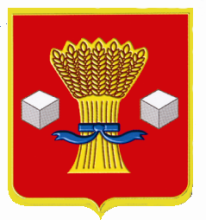 Администрация             Светлоярского муниципального района Волгоградской областиПОСТАНОВЛЕНИЕОт 30.01.2023                    № 95В целях оптимизации работы межведомственной комиссии по разработке схемы или внесению изменений в схему размещения нестационарных торговых объектов на территории Светлоярского муниципального района Волгоградской области, в связи с изменением кадрового состава администрации Светлоярского района Волгоградской области, руководствуясь Уставом Светлоярского муниципального района Волгоградской области,п о с т а н о в л я ю:1. Внести в постановление администрации Светлоярского муниципального района Волгоградской области от 22.07.2016 № 1148 «О создании межведомственной комиссии по разработке схемы или внесению изменений в схему размещения нестационарных торговых объектов на территории Светлоярского муниципального района» следующие изменения:1.1 Состав межведомственной комиссии, утвержденный названным постановлением, изложить в следующей редакции согласно приложению.2. Контроль за исполнением настоящего постановления возложить на заместителя главы Светлоярского муниципального района Волгоградской области Евдокимову Л.А.Глава муниципального района				                              В.В.ФадеевА.Ю.Зыкова                                                                                    Приложение                                                                                к постановлению администрации                                                                                Светлоярского муниципального                                                                                                              района Волгоградской области                                                                                от 30.01.2023 № 95СОСТАВмежведомственной комиссии по разработке схемы или внесению изменений в схему размещения нестационарных торговых объектов на территории Светлоярского муниципального района Волгоградской областиУправляющий делами                                                                         С.В.МарининаО внесении изменений в постановление администрации Светлоярского муниципального района Волгоградской области от 22.07.2016 № 1148 «О создании межведомственной комиссии по разработке схемы или внесению изменений в схему размещения нестационарных торговых объектов на территории Светлоярского муниципального района»ЕвдокимоваЛюдмила АлександровнаЕвдокимоваЛюдмила Александровна-заместитель главы Светлоярского муниципального района Волгоградской области, председатель комиссииИщенкоЛюдмила НиколаевнаИщенкоЛюдмила Николаевна-начальник отдела экономики, развития предпринимательства и защиты прав потребителей администрации Светлоярского муниципального района Волгоградской области, заместитель председателя комиссииЗыковаАлла ЮрьевнаЗыковаАлла Юрьевна-консультант отдела экономики, развития предпринимательства и защиты прав потребителей администрации Светлоярского муниципального района Волгоградской области, секретарь комиссииАшадзеИван НугзаровичАшадзеИван Нугзарович-начальник отдела по гражданской обороне и чрезвычайным ситуациям, охране окружающей среды, экологии администрации Светлоярского муниципального района Волгоградской областиКазиева Кумсият Магомедовна--депутат Светлоярской районной Думы Волгоградской области (по согласованию)ЖуковВиктор ИвановичЖуковВиктор Иванович-главный архитектор Светлоярского муниципального района Волгоградской областиМорозовСергей СергеевичМорозовСергей Сергеевич-начальник отдела по управлению муниципальным имуществом и земельными ресурсами администрации Светлоярского муниципального района Волгоградской областиПокидкинСергей АлександровичПокидкинСергей Александрович-заместитель начальника полиции (по охране общественного порядка) Отдела Министерства внутренних дел Российской Федерации по Светлоярскому району Волгоградской области (по согласованию)Рак Владимир Николаевич--начальник отделения надзорной деятельности и профилактической работы по Котельниковскому, Октябрьскому и Светлоярскому районам управления надзорной деятельности и профилактической работы Главного управления Министерства Российской Федерации по делам гражданской обороны, чрезвычайным ситуациям и ликвидации последствий стихийных бедствий по Волгоградской области (по согласованию)Троилина Любовь ВладимировнаТроилина Любовь Владимировна-начальник юридического отдела администрации Светлоярского муниципального района Волгоградской областиУйменов Евгений Владимирович--директор муниципального бюджетного учреждения Светлоярского городского поселения Светлоярского муниципального района Волгоградской области «Управление благоустройства» (по согласованию)